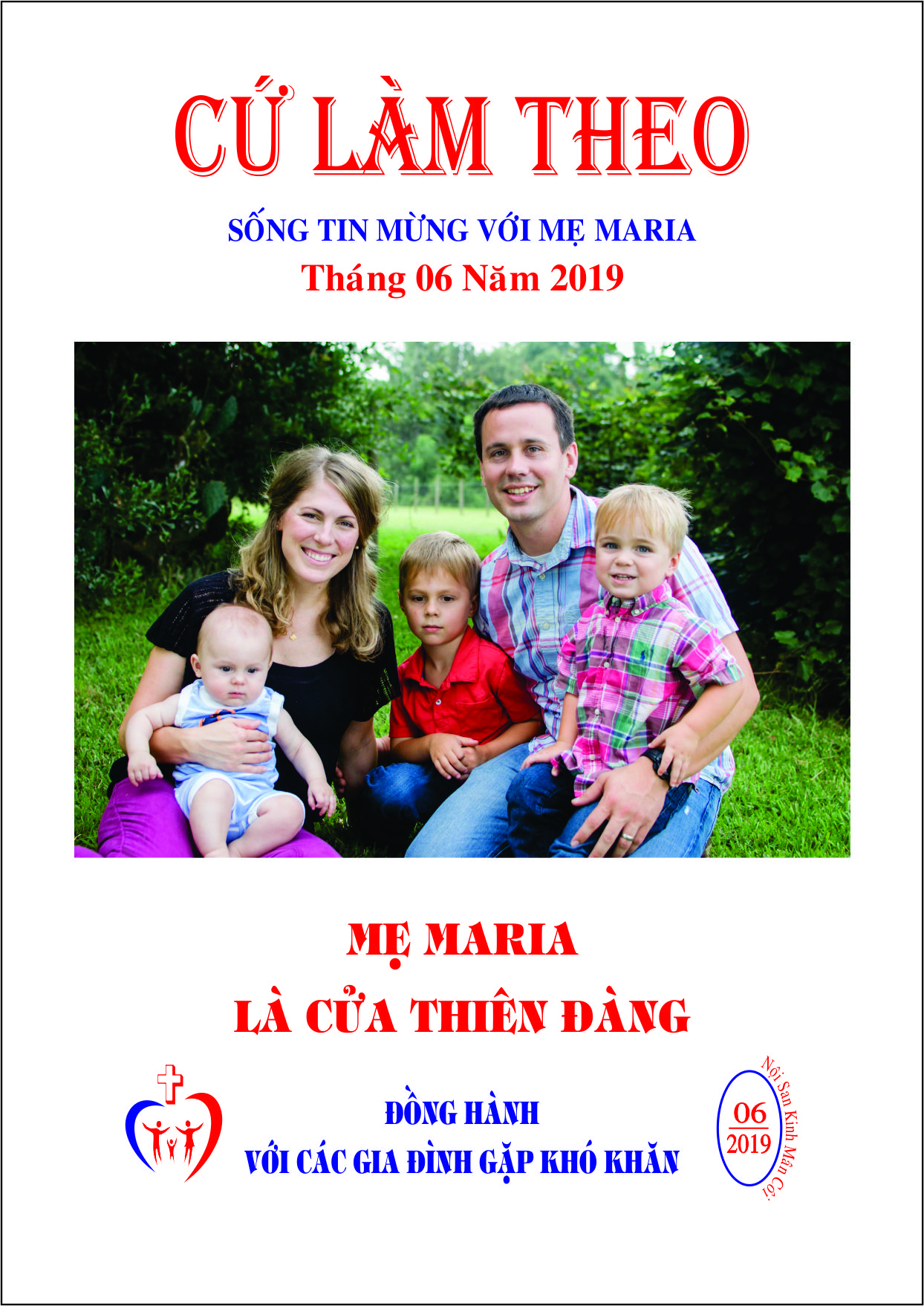 CỨ LÀM THEO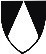 SỐNG TIN MỪNG VỚI MẸ MARIASỐ THÁNG 6.2019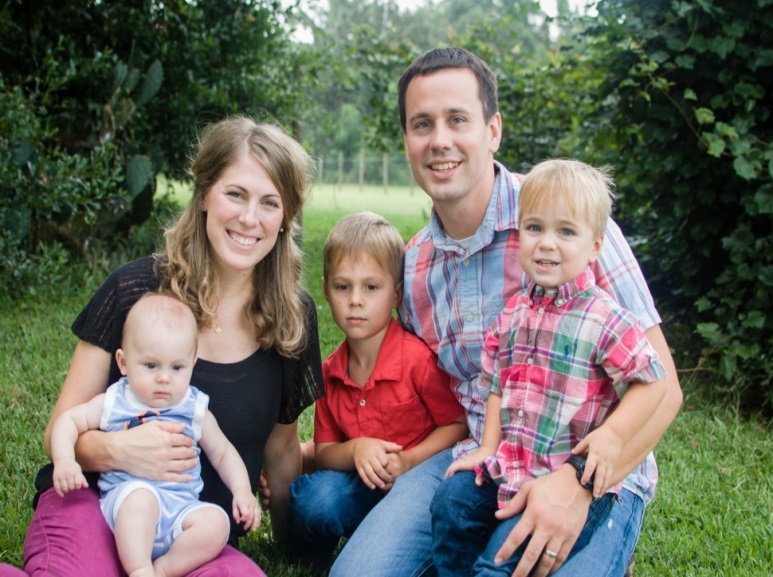 MẸ MARIALÀ CỬA THIÊN ĐÀNG(lưu hành nội bộ)Ý CẦU NGUYỆNXin cho các linh mục, nhờ đời sống tiết độ và khiêm tốn, mà liên kết chặt chẽ với những người nghèo khổ nhất.GIÁO HUẤNChẳng hạn, trong Mùa Vọng, có nhiều qui chiếu phụng vụ về Mẹ Maria, ngoài Lễ Trọng 8/12, một lễ cử hành chung cho cả việc Hoài Thai Vô Nhiễm của Mẹ Maria, một sửa soạn căn bản (cf Is 11:1,10) cho việc xuất hiện của Chúa Cứu Thế, lẫn việc mở đầu phúc hạnh của Giáo Hội vô tì vết. Những qui chiếu phụng vụ này đặc biệt được thấy vào những ngày từ 17 đến 24 tháng 12, và đặc biệt hơn nữa vào Chúa Nhật trước Lễ Chúa Giáng Sinh, ngày Chúa Nhật nhắc nhở những lời tiên tri liên quan tới Người Mẹ Đồng Trinh này và Đấng Thiên Sai, và bao gồm những bài đọc từ Phúc Âm liên quan tới việc hạ sinh sắp xẩy ra của Chúa Kitô và vị tiền hô của Người. Đức giáo hoàng Phaolô VI, 
Tông huấn Marialis Cultus, số 3GIỜ KINH GIA ĐÌNHCó thể dùng nội san CỨ LÀM THEO với Giờ Kinh Gia ĐìnhGia đình có thể cầu nguyện vào giờ thuận tiện. Chọn 1 trong 2 mẫu dưới đây hoặc 1 mẫu khác tương tự:MẪU 11. Dấu Thánh Giá2. Đọc kinh (hoặc hát xin ơn) Chúa Thánh Thần
3. Đọc kinh: Tin - Cậy - Mến4. Thinh lặng xét mình, rồi đọc kinh Ăn Năn Tội5. Đọc Tin Mừng theo ngày 6. Suy niệm và cầu nguyện với CỨ LÀM THEO 7. Đọc kinh Lạy Nữ Vương8. Hát một bài về Đức Mẹ.MẪU 21. Dấu Thánh Giá2. Đọc kinh (hoặc hát xin ơn) Chúa Thánh Thần3. Thinh lặng xét mình, rồi đọc kinh Cáo Mình4. Đọc Tin Mừng theo ngày 5. Suy niệm và cầu nguyện với CỨ LÀM THEO6. Đọc 1 kinh hoặc hát 1 bài về Đức Mẹ.Có thể lần hạt 1 chục theo gợi ý, hoặc 2 chục... 
5 chục tuỳ điều kiện và thời gian của mỗi gia đình.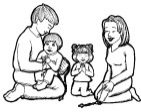  LỜI NGỎTháng Sáu dâng kính Thánh Tâm, là dịp để chúng ta tìm hiểu và sống mầu nhiệm tình yêu được thể hiện nơi Trái tim của Chúa Giêsu.Trái tim là biểu tượng của tình yêu. Trái tim của Chúa Giêsu chất đầy tình yêu. Loài người không thể hiểu và không thể kín múc hết tình yêu của Ngài. Ngài yêu thương không tính toán, không đặt điều kiện và không phân biệt sang hèn. Ngài yêu thương hết mình và yêu thương hết mọi người. Tình yêu thương của Ngài được thể hiện phần nào qua lời mời gọi của Ngài: “Tất cả những ai đang vất vả mang gánh nặng nề, hãy đến cùng tôi, tôi sẽ cho nghỉ ngơi bồi dưỡng. Anh em hãy mang lấy ách của tôi, và hãy học với tôi, vì tôi có lòng hiền hậu và khiêm nhường. Tâm hồn anh em sẽ được nghỉ ngơi bồi dưỡng. Vì ách tôi êm ái, và gánh tôi nhẹ nhàng” 
(Mt 11,28-30).Xin Mẹ Maria là Mẹ của Chúa Giêsu, giúp chúng con ngày càng nếm cảm được mùi vị ngọt ngào của tình yêu nơi Trái tim của Chúa Giêsu.Đặc tráchLinh mục  FX. Trần Kim Ngọc, OP.01.06.2019	Thứ Bảy đầu thángTh. Justinô, tđ 	Ga 16,23b-28“Anh em mà xin Chúa Cha điều gì, thì Người sẽ ban cho anh em nhân danh Thầy” (Ga 16,23).Như Mẹ: Chúng ta thường xin mà không được, vì chúng ta xin điều không hợp ý của Cha, và xin không nhân danh Chúa Giêsu. Để được nhận lời, chúng ta phải xin điều hợp với ý của Cha và phải xin nhân danh Chúa Giêsu.Với Mẹ: Rất nhiều người đi theo Chúa vì giá trị vật chất, chứ không vì những giá trị tinh thần. Họ cầu nguyện là để xin của cải vật chất. Hễ đến với Chúa là chỉ biết xin thôi. Xin Chúa giúp chúng con biết cầu nguyện như Chúa đã dạy chúng con, và xin cho chúng con biết hết lòng tạ ơn Chúa trong mọi hoàn cảnh.Nhờ Mẹ: Lạy Đức Nữ có tài có phép, Mẹ luôn sống theo thánh ý Thiên Chúa trong mọi sự. Xin Mẹ giúp chúng con mang lấy tâm tình của Chúa Giêsu mà cầu nguyện với Cha trên trời.Trong Mẹ: Đức Bà dâng Đức Chúa Giêsu trong đền thánh. Ta hãy xin cho được vâng lời chịu lụy.(Đọc 1 Kinh Lạy Cha, 10 Kinh Kính Mừng và 1 Kinh Sáng Danh).02.06.2019	Chúa Nhật 7 PS – Năm CCHÚA THĂNG THIÊN	Lc 24,46-53“Chính anh em là chứng nhân 
về những điều này” (Lc 24,48).Như Mẹ: Những ai biết Chúa Kitô thì mới có thể làm chứng về Ngài. Các tông đồ là những người đã sống với Chúa, chứng kiến bao nhiêu việc lạ Chúa làm. Ngoài ra, các ngài được chứng kiến việc Chúa hiện ra sau biến cố Chúa phục sinh. Quả thật, các tông đồ là người biết rõ Chúa hơn những thế hệ sau này. Các ngài là “chứng nhân về Chúa phục sinh” đầu tiên. Với Mẹ: Lạy Chúa Giêsu, con người thường đòi hỏi có bằng chứng xác thực rồi mới tin. Việc Chúa sống lại đã được các môn đệ xác nhận, nhưng nhiều người vẫn không chịu tin. Xin Chúa giúp họ tin là Chúa đã sống lại thật rồi.Nhờ Mẹ: Lạy Đức Nữ có lòng khoan nhân, Mẹ đang ở trong vinh quang của Chúa Con, xin Mẹ giúp chúng con luôn hướng lòng về Trời, sống mầu nhiệm phục sinh ngay ở đời này.Trong Mẹ: Đức Chúa Trời cho Đức Bà lên trời. Ta hãy xin ơn chết lành trong tay Đức Mẹ.(Đọc 1 Kinh Lạy Cha, 10 Kinh Kính Mừng và 1 Kinh Sáng Danh).03.06.2019	Thứ HaiTh. Carôlô Lwanga và các bạn, tđ	Ga 16,29-33“Trong thế gian, anh em sẽ phải 
gian nan khốn khó. Nhưng can đảm lên! 
Thầy đã thắng thế gian” (Ga 16,33).Như Mẹ: Chúa Giêsu về cùng Chúa Cha, còn chúng ta thì còn phải ở lại trần gian. Ở trần gian này, chúng ta phải gian nan khốn khó nhiều, nhưng tin tưởng vào Chúa, chúng ta không cô đơn, vì có Chúa luôn đồng hành cùng. Và Chúa khuyến khích chúng ta can đảm. Chúa về Trời là để dọn chỗ cho chúng ta.Với Mẹ: Thế gian là thế lực đen tối, và ma quỷ luôn rảo quanh tìm mồi cắn xé những người tin vào Chúa. Xin Chúa ban sức mạnh đức tin cho chúng con, để chúng con luôn cậy trông vào quyền năng của Chúa mà vượt thắng thế gian.Nhờ Mẹ: Lạy Đức Nữ trung tín thật thà, Mẹ biết rõ hoàn cảnh của chúng con, xin Mẹ gìn giữ chúng con khỏi nanh vuốt của ba thù.Trong Mẹ: Đức Bà tìm được Đức Chúa Giêsu trong đền thánh. Ta hãy xin cho được giữ nghĩa cùng Chúa luôn.(Đọc 1 Kinh Lạy Cha, 10 Kinh Kính Mừng và 1 Kinh Sáng Danh).04.06.2019	Thứ BaThánh vịnh tuần 3	Ga 17,1-11a“Sự sống đời đời là họ nhận biết Cha, 
Thiên Chúa duy nhất và chân thật, và nhận biết Đấng Cha đã sai đến, là Giêsu Kitô” (Ga 17,3).Như Mẹ: Không ai đến được với Chúa Cha, mà không qua Chúa Giêsu. Không ai đến được với Chúa Giêsu, nếu Chúa Cha không lôi kéo họ đến. Để biết Chúa Cha và Chúa Giêsu, chúng ta phải nhờ Chúa Thánh Thần. Với Mẹ: Chúa Thánh Thần là Đấng dễ bị lãng quên. Người ta sẽ không thể nhận biết Chúa Cha và Chúa Con, nếu không được dẫn dắt bởi Chúa Thánh Thần. Xin Cha cho chúng con luôn biết cậy nhờ Chúa Thánh Thần hướng dẫn để biết và tin vào Cha và Con Cha, nhờ thế chúng con được sự sống đời đời làm gia nghiệp. Nhờ Mẹ: Lạy Đức Mẹ là gương nhân đức, xin Mẹ cầu bầu cho chúng con, để chúng con cũng sẽ được hưởng phúc với Mẹ trên thiên đàng.Trong Mẹ: Đức Chúa Giêsu chịu chết trên cây Thánh giá. Ta hãy xin cho được đóng đinh tính xác thịt vào Thánh giá Chúa. (Đọc 1 Kinh Lạy Cha, 10 Kinh Kính Mừng và 1 Kinh Sáng Danh).05.06.2019	Thứ TưTh. Bônifaciô, mgtđ	Ga 17,11b-19“Lạy Cha chí thánh, xin gìn giữ các môn đệ trong danh Cha mà Cha đã ban cho con, 
để họ nên một như chúng ta” (Ga 17,11).Như Mẹ: Hiệp nhất là điều mà chính Chúa Giêsu đã xin Chúa Cha ban cho các môn đệ. Mỗi người Kitô hữu chúng ta được mời gọi sống trong sự hiệp nhất của Giáo Hội, và đồng thời cũng hãy cầu nguyện cho sự hiệp nhất của dân Kitô giáo khắp hoàn cầu. Với Mẹ: Sự chia rẽ giữa các Kitô hữu là một gương mù rất lớn. Xin Chúa cho những người tín hữu biết kiến tạo sự hiệp nhất, để đi đến việc cùng tuyên xưng một Chúa, cùng chịu một Phép Rửa và cùng ở trong một Giáo Hội.Nhờ Mẹ: Lạy Đức Mẹ là Toà Đấng Khôn Ngoan, xin Mẹ liên kết chúng con nên một trong Chúa Kitô, như Mẹ đã làm xưa kia trong cộng đoàn Kitô hữu tiên khởi.Trong Mẹ: Đức Chúa Trời thưởng Đức Mẹ trên trời. Ta hãy xin Đức Mẹ phù hộ cho ta được thưởng cùng Đức Mẹ trên nước thiên đàng.(Đọc 1 Kinh Lạy Cha, 10 Kinh Kính Mừng và 1 Kinh Sáng Danh).06.06.2019	Thứ Năm đầu thángTh. Norbertô, gm	Ga 17,20-26“Lạy Cha là Đấng Công Chính, 
thế gian đã không biết Cha, nhưng con, 
con đã biết Cha, và những người này đã biết là chính Cha đã sai con” (Ga 17,25).Như Mẹ: Chúa Giêsu đã từ trời mà đến, nên Người biết rõ Chúa Cha. Người được Chúa Cha sai đến trần gian để mặc khải về Chúa Cha. Nhờ Chúa Giêsu, chúng ta mới biết được Chúa Cha. Với Mẹ: Nhiều người muốn loại trừ Thiên Chúa ra khỏi đời sống của mình, họ không muốn nhận biết Thiên Chúa là Cha của họ. Xin Chúa cho những ai chưa biết Chúa, hoặc đang cố tình phủ nhận sự hiện hữu của Chúa, biết thật và tin thật Chúa là Cha yêu thương quan phòng.Nhờ Mẹ: Lạy Đức Mẹ làm cho chúng con vui mừng, Mẹ luôn tin nhận Thiên Chúa, xin cho những người cứng tin mở lòng ra để đón nhận Thiên Chúa, để nhờ thế mà được ơn cứu độ.Trong Mẹ: Đức Chúa Giêsu rao giảng Nước Trời và kêu gọi sám hối. Ta hãy xin cho được hoán cải và đón nhận Tin Mừng.(Đọc 1 Kinh Lạy Cha, 10 Kinh Kính Mừng và 1 Kinh Sáng Danh).07.06.2019	Thứ Sáu đầu thángtuần 7 PS	Ga 21,15-19“Thầy biết rõ mọi sự, 
Thầy biết con yêu mến Thầy” (Ga 21,17).Như Mẹ: Trước khi trao quyền lãnh đạo Giáo Hội cho thánh Phêrô, Chúa Giesu đã ba lần hỏi ông về một điều duy nhất: “con có yêu mến Thầy không?”. Điều này cho ta thấy tình yêu là cốt lõi của Kitô giáo, và là nền tảng của việc lãnh đạo trong Hội Thánh của Chúa.Với Mẹ: Lạy Chúa Giêsu, xin giúp chúng con cảm nhận được tình yêu Chúa trong mọi giây phút của cuộc đời, nơi các biến cố, nơi các sự vật và nơi những con người sống quanh mình, để chúng con có được sự can đảm hơn mà dấn bước làm chứng nhân cho Chúa giữa mọi hoàn cảnh của cuộc đời. Nhờ Mẹ: Lạy Đức Mẹ là Đấng trọng thiêng, xin giúp chúng con biết sống bác ái với mọi người, nhất là những người nghèo khổ, vì đây là việc cụ thể minh chứng cho tình yêu của Chúa.Trong Mẹ: 	Đức Chúa Giêsu lo buồn đổ mồ hôi máu. Ta hãy xin cho được ăn năn tội nên.(Đọc 1 Kinh Lạy Cha, 10 Kinh Kính Mừng và 1 Kinh Sáng Danh).08.06.2019	Thứ Bảytuần 7 PS	Ga 21,20-25Chúa Giêsu nói với ông Phêrô: 
“Phần anh, anh hãy theo Thầy” (Ga 21,22).Như Mẹ: Được làm môn đệ Chúa Giêsu là một diễm phúc. Ông Phêrô đã theo Chúa Giêsu từ lâu, nhưng hôm nay, ông vẫn như muốn so bì với ông Gioan. Chúa Giêsu đã phải nhắc ông là: “anh hãy theo Thầy”. Theo Thầy, đừng để tâm tới những chuyện tầm phào! Chúng ta có hay so bì về địa vị và chức vụ của mình với người này người nọ trong việc đi theo Chúa không?Với Mẹ: Nhiều người theo Chúa, nhưng vẫn còn lưu luyến những chuyện thế gian hoang đường, xin Chúa thanh tẩy tâm hồn chúng con sao cho thuần khiết trong bước đường theo Chúa và rao giảng Tin Mừng.Nhờ Mẹ: Lạy Đức Mẹ là Đấng đáng tôn trọng, Mẹ theo Chúa trọn đời. Xin Mẹ đồng hành với chúng con trên hành trình đức tin, để chúng con chuyên tâm hơn vào những thực tại Nước Trời.Trong Mẹ: Thiên Thần truyền tin cho Đức Bà chịu thai. Ta hãy xin cho được ở khiêm nhường. (Đọc 1 Kinh Lạy Cha, 10 Kinh Kính Mừng và 1 Kinh Sáng Danh).09.06.2019	Chúa NhậtCHÚA THÁNH THẦN HIỆN XUỐNG	Ga 20,19-23“Anh em hãy nhận lấy Thánh Thần” (Ga 20,22).Như Mẹ: Chúa Thánh Thần đã được ban xuống trên các môn đệ, để giúp các ngài tiếp tục công trình cứu chuộc của Chúa Giêsu. Chúa Thánh Thần không ngừng hướng dẫn con thuyền Giáo Hội tiến về cùng đích của lịch sử cứu độ là Nước Trời. Chúng ta cũng được đón nhận Chúa Thánh Thần khi chịu phép rửa tội, nhất là khi chúng ta chịu phép thêm sức. Với Mẹ: Lạy Chúa Thánh Thần, xin Ngài ngự xuống trên từng người chúng con. Xin Ngài canh tân bộ mặt trái đất này. Xin Ngài sửa dạy chúng con biết sống theo các giá trị của Tin Mừng và không ngừng tìm kiếm Nước Trời.Nhờ Mẹ: Lạy Đức Mẹ là Đấng sốt mến lạ lùng, Mẹ đã được tràn đầy Thánh Thần trong ngày truyền tin, xin Mẹ giúp chúng con luôn sẵn sàng để Chúa Thánh Thần thúc đẩy mà sống theo những giá trị Tin Mừng.Trong Mẹ: Đức Chúa Giêsu sống lại. Ta hãy xin cho được sống lại thật về phần linh hồn.(Đọc 1 Kinh Lạy Cha, 10 Kinh Kính Mừng và 1 Kinh Sáng Danh).10.06.2019	Thứ HaiĐức Maria, Mẹ Hội Thánh	Ga 19,25-27“Thưa Bà, đây là con của Bà” (Ga 19,26).Như Mẹ: Trước lúc lìa bỏ thế gian mà về với Chúa Cha, Chúa Giêsu đã ký thác người môn đệ yêu dấu, đại diện loài người, cho Mẹ của Người. Hôm nay, toàn thể Hội Thánh mừng lễ Đức Mẹ là Mẹ Hội Thánh như muốn xác định cho chúng ta vai trò và trách nhiệm của Đức Mẹ đối với Hội Thánh cũng như đối với loài người.Với Mẹ: Các môn đệ đang sống giữa thế gian đầy giả dối, còn loài người thì đang sống trong một thế giới đầy biến động. Xin Chúa đoái thương gìn giữ chúng con khỏi mọi ác thần, để sống trọn niềm tin tưởng vào Ngài.Nhờ Mẹ: Lạy Đức Mẹ như hoa hường mầu nhiệm vậy, xin Mẹ đồng hành với từng vị mục tử trong Hội Thánh, để các ngài hết lòng góp phần xây dựng Thân Thể mầu nhiệm của Chúa Kitô, và đồng thời giúp Hội Thánh chu toàn sứ vụ mà Chúa Kitô đã phó trao.Trong Mẹ: Đức Bà đi viếng Bà thánh Isave. Ta hãy xin cho được lòng yêu người.(Đọc 1 Kinh Lạy Cha, 10 Kinh Kính Mừng và 1 Kinh Sáng Danh).11.06.2019	Thứ BaTh. Banaba, tông đồ	Mt 10,6-13“Anh em đã được cho không 
thì cũng phải cho không như vậy” (Mt 10,8b).Như Mẹ: Hành trang cần thiết của người môn đệ Chúa Kitô là lòng tin tưởng và phó thác vào sự quan phòng của Chúa, chứ không cậy dựa vào của cải vật chất. Người môn đệ đón nhận từ lòng quảng đại của Thiên Chúa như thế nào, họ cũng được mời gọi cho đi như thế.Với Mẹ: Lạy Chúa, tất cả những gì chúng con có đều do bởi ân sủng của Chúa. Xin cho chúng con biết làm cho ân huệ của Chúa ngày càng trở nên sinh ích cho chính mình, cũng như cho người khác. Xin mở rộng tấm lòng chúng con ra, để biết sẵn sàng chia sẻ tình thương của Chúa cho tha nhân qua các việc làm bác ái theo bậc sống và ơn gọi của mình.Nhờ Mẹ: Lạy Đức Mẹ như lầu đài Đavít vậy, xin Mẹ cùng đồng hành với các môn đệ Chúa trong việc thăm viếng và phục vụ tha nhân.Trong Mẹ: Đức Chúa Giêsu chịu đánh đòn. Ta hãy xin cho được hãm mình chịu khó bằng lòng.(Đọc 1 Kinh Lạy Cha, 10 Kinh Kính Mừng và 1 Kinh Sáng Danh).12.06.2019	Thứ TưTuần 10 TN	Mt 5,17-19“Thầy đến không phải để bãi bỏ, 
nhưng là để kiện toàn” (Mt 5,17).Như Mẹ: Luật lệ là những điều quy định để làm cho cuộc sống con người được ổn định. Nhưng, thực tế có những thứ luật lại làm cho cuộc sống con người bị xáo trộn, rồi rơi vào cảnh bi đát và bất công. Chúa Giêsu đến trần gian không phải là để bãi bỏ luật Môsê, nhưng là để kiện toàn. Với Mẹ: Lạy Chúa, khi hạ sinh xuống thế làm người, Chúa đã mang đến cho chúng con một luật mới đó là luật yêu thương. Ngài không bỏ đi những luật lệ cũ nhưng kiện toàn chúng bằng cách dạy chúng con giữ luật bằng tình yêu thương. Xin giúp chúng con biết sống yêu thương, như thế là đã chu toàn lề luật rồi vậy.Nhờ Mẹ: Lạy Đức Mẹ như tháp ngà báu vậy, xin cho chúng con có một trái tim biết yêu thương, khi chu toàn bổn phận hằng theo bậc sống của mình.Trong Mẹ: Đức Chúa Giêsu lên trời. Ta hãy xin cho được ái mộ những sự trên trời. (Đọc 1 Kinh Lạy Cha, 10 Kinh Kính Mừng và 1 Kinh Sáng Danh).13.06.2019	Thứ NămTh. Antôn Pađôva, lm-tsht	Mt 5,20-26“Hãy để của lễ lại đó trước bàn thờ, 
đi làm hoà với người anh em ấy đã” (Mt 5,24).Như Mẹ: Việc giận anh em mình là điều mà chúng ta thường cho là tự nhiên và bình thường, nhưng Chúa Giêsu lại cho biết đó là hành động đáng bị đưa ra toà. Trước khi đến với Chúa để dâng lễ vật, hãy làm hoà với người anh em mình trước đã, vì “Chúa muốn lòng nhân chứ không cần hy lễ”. Với Mẹ: Lạy Chúa, vì yêu bản thân và muốn dành phần tốt nhất cho mình, nên chúng con thường sợ mình bị thiệt thòi, do đó mà sinh ra giận hờn trách móc người khác mỗi khi có việc gì trái ý mình. Xin cho chúng con biết đón nhận anh chị em của mình với tình bác ái vị tha.Nhờ Mẹ: Lạy Đức Mẹ như Đền vàng vậy, xin Mẹ giúp chúng con biết sống tha thứ để của lễ chúng con dâng được đẹp lòng Chúa.Trong Mẹ: Đức Chúa Giêsu biến hình trên núi. Ta hãy xin cho được lắng nghe và thực hành lời Chúa.(Đọc 1 Kinh Lạy Cha, 10 Kinh Kính Mừng và 1 Kinh Sáng Danh).14.06.2019	Thứ SáuTuần 10 TN	Mt 5,27-32“Thà mất một phần thân thể còn hơn là 
toàn thân phải sa hỏa ngục” (Mt 5,30b).Như Mẹ: Con người thường thích lối sống dễ dãi, nhưng lối sống dễ dãi chỉ đưa tới diệt vong. Chúa Giêsu mời gọi con cái mình không được nhân nhượng đối với tội ác, nhưng phải dứt khoát đoạn tuyệt. Chúa Giêsu dạy chúng ta sống triệt để, nhờ đó chúng ta mới được sống.Với Mẹ: Lạy Chúa Giêsu, chúng con đang sống trong xã hội đề cao lối sống tự do phóng túng, không màng đến các giá trị đạo đức. Xin Chúa hướng dẫn chúng con sống tinh thần Tin Mừng một cách can đảm, để nhờ thế chúng con đạt đến sự sống viên mãn là hạnh phúc Nước Trời.Nhờ Mẹ: Lạy Đức Mẹ như Hòm bia Thiên Chúa vậy, xin Mẹ giúp chúng con can đảm để dứt bỏ những quyến luyến của cải thế gian, để say mê sống theo những giá trị của Nước Trời.Trong Mẹ: Đức Chúa Giêsu chịu đội mão gai. Ta hãy xin cho được chịu mọi sự sỉ nhục bằng lòng.(Đọc 1 Kinh Lạy Cha, 10 Kinh Kính Mừng và 1 Kinh Sáng Danh).15.06.2019	Thứ BảyTuần 10 TN	Mt 5,33-37“Có thì phải nói có, không thì phải nói không, thêm thắt điều gì là do ác quỷ” (Mt 5,37).Như Mẹ: Chúa Giêsu xác định giá trị cao cả của sự thật, nói sự thật và sống sự thật. Sống theo sự thật là sống trong Chúa và tình yêu của Ngài - Đấng là Đường, là Sự Thật và là Sự Sống. Khi sống như thế, chúng ta mới thực sự được tự do.Với Mẹ: Lạy Chúa, sống trong một xã hội dầy giả dối, thì sự thật dường như đã trở nên một món đồ xa xỉ, người ta không muốn nghĩ tới nó. Nhiều lúc chúng con muốn buông xuôi trách nhiệm làm chứng cho Chúa, vì sợ bị chê bai. Xin cho chúng con can đảm bước đi trong ánh sáng của Chúa để sống theo sự thật của Tin Mừng.Nhờ Mẹ: Lạy Đức Mẹ là cửa Thiên Đàng, xin Mẹ đồng hành cùng chúng con trong những lúc gian nan để chúng con dám can đảm làm chứng cho Chúa. Xin Mẹ nâng đỡ những người đang hy sinh làm chứng cho chân lý và công bằng. Trong Mẹ: Đức Bà sinh Đức Chúa Giêsu nơi hang đá. Ta hãy xin cho được lòng khó khăn.(Đọc 1 Kinh Lạy Cha, 10 Kinh Kính Mừng và 1 Kinh Sáng Danh).16.06.2019	Chúa Nhật 11 TN – Năm CCHÚA BA NGÔI	Ga 16,12-15“Mọi sự Chúa Cha có đều là của Thầy” (Ga 16,15).Như Mẹ: Ba Ngôi Thiên Chúa luôn kết hợp mật thiết với nhau. Chúa Giêsu đã mặc khải “sự nên một” trong tình yêu của Thiên Chúa Ba Ngôi cho chúng ta qua cuộc đời của Người. Mọi sự Chúa Cha có đều là của Chúa Giêsu. Chúa Cha đã ban cho Chúa Giêsu quyền thống lãnh mọi sự trên trời dưới đất.  Với Mẹ: Chúng con cảm tạ Cha đã mặc khải mầu nhiệm tình yêu về Ba Ngôi Thiên Chúa cho loài người chúng con qua Chúa Con. Cha đã yêu thương loài người chúng con quá bội. Xin cho chúng con luôn biết diễn tả tình yêu và sự hiệp nhất của mầu nhiệm Ba Ngôi cho người đời.Nhờ Mẹ: Lạy Đức Mẹ như sao mai sáng vậy, xin dạy chúng con biết suy đi gẫm lại mầu nhiệm tình yêu Chúa trong cuộc đời thường ngày của chúng con.Trong Mẹ: Đức Chúa Thánh Thần hiện xuống. Ta hãy xin cho được lòng đầy dẫy mọi ơn Đức Chúa Thánh Thần.(Đọc 1 Kinh Lạy Cha, 10 Kinh Kính Mừng và 1 Kinh Sáng Danh).17.06.2019	Thứ HaiThánh vịnh tuần 3	Mt 5,38-42“Thầy bảo anh em: 
Đừng chống cự người ác” (Mt 5,39).Như Mẹ: “Không chống cự người ác” là một trong những giáo huấn quan trọng mà Chúa Kitô dạy chúng ta về giới luật “yêu thương tha nhân như chính mình”. Tình yêu khởi đi từ sự tha thứ, từ sự khiêm nhường bao dung ngay cả với những ai gây đau khổ cho mình: “Lạy Cha, xin tha cho họ vì họ không biết việc họ làm”.Với Mẹ: Lạy Chúa! Yêu thương kẻ yêu thương mình thì thật dễ dàng với chúng con. Nhưng yêu người gian ác đối với chúng con thì thật là khó. Xin cho chúng con có lòng hiền hoà đối với những kẻ ngược đãi chúng con. Nhờ Mẹ: Lạy Đức Mẹ cứu kẻ liệt kẻ khốn, xin thương nâng đỡ những ai đang bị giam cầm tù tội, đau khổ, hận thù và chia rẽ. Xin cho họ trở nên hiền lành với mọi người.Trong Mẹ: Đức Bà dâng Đức Chúa Giêsu trong đền thánh. Ta hãy xin cho được vâng lời chịu lụy.(Đọc 1 Kinh Lạy Cha, 10 Kinh Kính Mừng và 1 Kinh Sáng Danh).18.06.2019	Thứ BaTuần 11 TN	Mt 5,43-48“Người cho mặt trời của Người mọc lên 
soi sáng kẻ xấu cũng như người tốt” (Mt 5,45).Như Mẹ: Trong vương quốc Tình yêu của Thiên Chúa, không có sự phân biệt và loại trừ. Hồng ân của Chúa luôn ban tràn đầy trên tất cả nhân loại. Người tốt lành thì Thiên Chúa yêu thương, mà kẻ tội lỗi thì Ngài cũng không hề ghét bỏ. Ngài muốn người tội lỗi ăn năn sám hối để được ơn cứu độ. Với Mẹ: Lạy Chúa! Chúa yêu thương mọi loài Chúa đã dựng nên. Chúng con thường tìm cách loại trừ nhau, nhất là người tội lỗi. Xin cho chúng con biết khiêm nhường cầu nguyện cho tất cả mọi người, nhất là những người tội lỗi.Nhờ Mẹ: Lạy Đức Mẹ bầu chữa kẻ có tội, xin giúp chúng con luôn sống khoan dung với những kẻ xấu. Họ là anh em chúng con, và cũng là con của Mẹ. Xin Mẹ giúp hoán cải họ.Trong Mẹ: Đức Chúa Giêsu vác cây Thánh giá. Ta hãy xin cho được vác Thánh giá theo chân Chúa.(Đọc 1 Kinh Lạy Cha, 10 Kinh Kính Mừng và 1 Kinh Sáng Danh).19.06.2019	Thứ TưTh. Rômualđô, vp	Mt 6,1-6.16-18“Khi bố thí, đừng có khua chiêng đánh trống, như bọn đạo đức giả...” (Mt 6,2).Như Mẹ: Bố thí là một việc làm tốt đẹp, nhưng nếu bố thí mà chỉ để khoe khoang thì lại trở nên một chuyện không hay đối với người tin vào Chúa. Chúa muốn chúng ta bố thí hay làm một việc tốt, làm với lòng khiêm nhường và âm thầm, chỉ cần Chúa biết là được, không cần phải cho người đời biết làm gì!Với Mẹ: Con người thường thích được tiếng tăm và được lời khen ngợi. Chúng con cũng thường rơi vào tình trạng như thế. Lạy Chúa Giêsu, xin cho chúng con biết làm việc gì thì cứ như thể là làm cho chính Chúa, để nhờ thế, Chúa sẽ ban thưởng đích đáng cho chúng con.Nhờ Mẹ: Lạy Đức Mẹ yên ủi kẻ âu lo, Mẹ có địa vị và phẩm giá cao sang trước toà Chúa, nhưng Mẹ lại sống rất giản dị, xin cho chúng con biết noi gương Mẹ mà sống sao cho nên người!Trong Mẹ: Đức Chúa Trời cho Đức Bà lên trời. Ta hãy xin ơn chết lành trong tay Đức Mẹ.(Đọc 1 Kinh Lạy Cha, 10 Kinh Kính Mừng và 1 Kinh Sáng Danh).20.06.2019	Thứ NămTuần 11 TN	Mt 6,7-15“Anh em hãy cầu nguyện như thế này” (Mt 6,9).Như Mẹ: Cả cuộc đời Chúa Giêsu là một gương sáng cho chúng ta về đời sống cầu nguyện. Người luôn đến với Chúa Cha trong tâm tình của một người con hiếu thảo. Chúa Giêsu là Chúa mà còn phải cầu nguyện luôn, thì chúng ta là con người lại càng cần cầu nguyện nhiều hơn!Với Mẹ: Con người ngày nay dường như ít cầu nguyện bởi vì họ nghĩ rằng cầu nguyện chỉ mất thời gian, vô ích. Chúa đã dạy chúng con cầu nguyện với kinh Lạy Cha, xin Chúa cho chúng con ý thức rằng cầu nguyện cần thiết cho đời sống chúng con dường nào! Xin cho chúng con luôn đến với Cha với tâm tình tín thác đơn sơ.Nhờ Mẹ: Lạy Đức Mẹ phù hộ các giáo hữu, Mẹ là mẫu gương cho chúng con về đời sống cầu nguyện. Xin Mẹ thương dạy chúng con biết cầu nguyện luôn.Trong Mẹ: Đức Chúa Giêsu lập bí tích Thánh Thể. Ta hãy xin cho được năng kết hợp cùng Chúa Giêsu Thánh Thể. (Đọc 1 Kinh Lạy Cha, 10 Kinh Kính Mừng và 1 Kinh Sáng Danh).21.06.2019	Thứ SáuTh. Luy Gonzaga, ts	Mt 6,19-23“Hãy tích trữ cho mình 
những kho tàng trên trời” (Mt 6,20).Như Mẹ: Chúa Giêsu khuyên các môn đệ tìm kiếm và xây dựng kho tàng đích thực nơi thiên đàng. Thực tế cho thấy, chỉ có Chúa và những gì thuộc về Chúa mới là vĩnh cửu, còn mọi sự sẽ qua đi như hoa sớm nở chiều tàn. Chúng ta muốn sự sống vĩnh cửu hay của cải mau qua?Với Mẹ: Lạy Chúa, kho tàng mà Chúa mời gọi chúng con tìm kiếm thì khó mà nhìn thấy được, trong khi đó những của cải vật chất lại dễ nhìn thấy và có sức hấp dẫn. Làm sao chúng con vượt qua cám dỗ? Xin Chúa giúp chúng con biết tích trữ của cải trên trời.Nhờ Mẹ: Lạy Mẹ là Nữ Vương các Thánh Thiên Thần, xin Mẹ cùng thu tích của cải Nước Trời với chúng con ngay cuộc sống ở trần gian này bằng những việc lành phúc đức.Trong Mẹ: Đức Chúa Giêsu chịu chết trên cây Thánh giá. Ta hãy xin cho được đóng đinh tính xác thịt vào Thánh giá Chúa. (Đọc 1 Kinh Lạy Cha, 10 Kinh Kính Mừng và 1 Kinh Sáng Danh).22.06.2019	Thứ BảyTuần 11 TN	Mt 6,24-34“Anh em đừng lo lắng cho ngày mai” (Mt 6,34).Như Mẹ: Giáo lý của Chúa Giêsu luôn hướng người ta về với Thiên Chúa, đặt trọn niềm tin tưởng vào sự quan phòng của Ngài. Và quả thật, Chúa là người cha luôn quan tâm đến các nhu cầu vật chất cũng như tinh thần của con cái. Ai ký thác đường đời cho Chúa, thì chính Ngài sẽ ra tay.Với Mẹ: Lạy Chúa, tương lai thuộc về Chúa. Chúa biết rõ số phận mai sau của mỗi người chúng con. Xin cho chúng con biết tìm kiếm những giá trị Nước Trời trước hết, còn những thứ khác thì tin tưởng vào Chúa và cứ để mặc Ngài ban thêm cho tuỳ ý Ngài.Nhờ Mẹ: Lạy Mẹ là Nữ Vương các Thánh Tổ Tông, Mẹ hoàn toàn phó thác cho tình yêu của Thiên Chúa. Xin cho chúng con biết đặt trọn cuộc đời vào trong tay Thiên Chúa từ nhân.Trong Mẹ: Đức Bà tìm được Đức Chúa Giêsu trong đền thánh. Ta hãy xin cho được giữ nghĩa cùng Chúa luôn. (Đọc 1 Kinh Lạy Cha, 10 Kinh Kính Mừng và 1 Kinh Sáng Danh).23.06.2019	Chúa Nhật 12 TN – Năm CMÌNH MÁU THÁNH CHÚA	Lc 9,11b-17“Chính anh em hãy cho họ ăn” (Lc 9,13).Như Mẹ: Đời sống vật chất của con người ngày nay được cải thiện rất nhiều. Tuy nhiên, còn có nhiều người phải sống cảnh thiếu thốn. Đời sống vật chất càng tăng, thì đời sống thiêng liêng lại càng giảm. Chúa Giêsu là tấm bánh bẻ ra cho muôn người được ơn cứu độ. Ngài mời gọi chúng ta hãy chia sẻ tấm bánh yêu thương cho những người đang đói khát tình thương. Với Mẹ: Lạy Chúa, chúng con cảm tạ Chúa đã cho chúng con được chung hưởng tấm bánh mà Chúa đã bẻ ra nơi bí tích Thánh Thể. Xin Chúa hãy dùng chúng con để chúng con sẵn sàng thông chia hạnh phúc ấy cho tha nhân.Nhờ Mẹ: Lạy Mẹ là Nữ Vương các Thánh Tiên Tri, xin Mẹ dạy chúng con biết quảng đại chia sẻ tinh thần cũng như vật chất trước những nhu cầu cấp thiết của người nghèo. Trong Mẹ: Đức Chúa Trời thưởng Đức Mẹ trên trời. Ta hãy xin Đức Mẹ phù hộ cho ta được thưởng cùng Đức Mẹ trên nước thiên đàng. (Đọc 1 Kinh Lạy Cha, 10 Kinh Kính Mừng và 1 Kinh Sáng Danh).24.06.2019	Thứ HaiSinh nhật Th. GIOAN TẨY GIẢ	Lc 1,57-66.80“Quả thật, có bàn tay Chúa phù hộ em” 
(Lc 1,66).Như Mẹ: Thánh Gioan Tiền Hô là vị ngôn sứ dọn đường cho Chúa với một đời sống nhiệm nhặt, khiêm nhường và nhiệt thành vì công lý và tình yêu của Chúa. Từ gương sáng của thánh nhân, chúng ta cần ý thức hơn về vai trò và sứ vụ rao truyền Tin Mừng mà chúng ta đã đón nhận được vào ngày chịu phép rửa tội.Với Mẹ: Lạy Chúa! Xin ban ơn soi sáng và dẫn dắt chúng con, để chúng con vững bước hơn trên con đường sứ vụ, hăng say đi đến với những ai chưa được đón nhận Tin Mừng cứu độ và nhất là những tâm hồn đau khổ, khô khan và đã chối bỏ đức tin của mình.Nhờ Mẹ: Lạy Mẹ là Nữ Vương các Thánh Tông Đồ, xin phù hộ cho chúng con trước ngai toà Thiên Chúa, để chúng con nên chứng nhân Tin Mừng giữa dòng đời.Trong Mẹ: Thiên Thần truyền tin cho Đức Bà chịu thai. Ta hãy xin cho được ở khiêm nhường.(Đọc 1 Kinh Lạy Cha, 10 Kinh Kính Mừng và 1 Kinh Sáng Danh).25.06.2019	Thứ BaThánh vịnh tuần 4	Mt 7,6.12-14“Những gì anh em muốn người ta làm cho mình thì chính anh em cũng hãy làm cho người ta” 
(Mt 7,12).Như Mẹ: Hầu hết mọi người đều muốn người khác làm điều tốt cho mình, nhưng ít khi mình cố gắng làm điều tốt cho người ta. Bác ái là luôn muốn điều tốt cho người khác và tìm mọi cách để làm cho họ. Đó là khuôn vàng thước ngọc của Tin Mừng. Ước gì chúng ta luôn ước muốn và luôn cố gắng thực hiện điều này.Với Mẹ: Con người thường quy về mình và chỉ muốn sự tốt đến với mình. Lạy Chúa, chúng con rất ích kỷ hẹp hòi và khó lòng nghĩ tới người khác. Xin Chúa thôi thúc chúng con trong việc cố gắng thực thi bác ái với nhau và cho nhau.Nhờ Mẹ: Lạy Mẹ là Nữ Vương các Thánh Tử Đạo, xin giúp chúng con luôn cố gắng để làm việc nghĩa và cư xử hiền hoà với nhau, đặc biệt với những người thân cận của mình.Trong Mẹ: Đức Chúa Giêsu lo buồn đổ mồ hôi máu. Ta hãy xin cho được ăn năn tội nên.(Đọc 1 Kinh Lạy Cha, 10 Kinh Kính Mừng và 1 Kinh Sáng Danh).26.06.2019	Thứ TưTuần 12 TN	Mt 7,15-20“Cứ xem họ sinh hoa quả nào 
thì biết họ là ai” (Mt 7,16).Như Mẹ: Có câu rằng “xem quả thì biết cây”. Những hành vi thể hiện ra bên ngoài của con người phản ánh đời sống nội tâm của họ. Thế nào là người Kitô hữu đích thực? Cứ nhìn vào đời sống họ thì sẽ biết họ như thế nào. Người tín hữu nào phản chiếu niềm tin của mình qua đời sống bác ái yêu thương, người đó là môn đệ của Chúa Kitô.Với Mẹ: Lạy Chúa nhân từ, xin cho các thành phần trong Giáo Hội biết sống đúng phận vụ của mình với một niềm tin tưởng vào quyền năng của Chúa, không ngừng sinh hoa kết quả dồi dào là một đời sống phó thác và tin yêu.Nhờ Mẹ: Lạy Mẹ là Nữ Vương các Thánh Hiển Tu, Mẹ đã sinh ra hoa trái ân sủng tốt đẹp là Chúa Giêsu, xin Mẹ hướng dẫn chúng con biết sống gắn bó với Con của Mẹ nhiều hơn.Trong Mẹ: Đức Chúa Giêsu sống lại. Ta hãy xin cho được sống lại thật về phần linh hồn.(Đọc 1 Kinh Lạy Cha, 10 Kinh Kính Mừng và 1 Kinh Sáng Danh).27.06.2019	Thứ NămTh. Cyrillô, tsht	Mt 7,21-29“Ai thi hành ý muốn của Cha Thầy, 
mới được vào mà thôi” (Mt 7,21b).Như Mẹ: Lời Chúa là ngọn đèn soi cho chúng ta đi. Khi chúng ta yêu mến Lời Chúa và quyết tâm thực hành, chúng ta sẽ đẹp lòng Chúa. Làm theo ý Chúa là điều làm đẹp lòng Ngài nhất. Việc thực thi ý Chúa là điều rất quan trọng. Người Kitô hữu cần dành nhiều thời gian cầu nguyện hơn, có cầu nguyện thì mới có thể hiểu là Chúa muốn chúng ta làm gì. Với Mẹ: Lạy Chúa, con người thích làm theo ý mình hơn ý của Chúa. Xin cho chúng con thật sự yêu mến thánh ý của Chúa và can đảm thực thi bằng cuộc sống của mình dù phải chịu nhiều đau khổ thử thách và thiệt thòi.Nhờ Mẹ: Lạy Mẹ là Nữ Vương các Thánh Đồng Trinh, xin Mẹ nâng đỡ những người đang bị thử thách về việc tuyên xưng đức tin của mình.Trong Mẹ: Đức Chúa Giêsu chịu phép Rửa tại sông Giođan. Ta hãy xin cho được sống xứng đáng là con cái Chúa.(Đọc 1 Kinh Lạy Cha, 10 Kinh Kính Mừng và 1 Kinh Sáng Danh).28.06.2019	Thứ SáuTHÁNH TÂM CHÚA	Lc 15,3-7“Tìm được rồi, 
người ấy mừng rỡ vác lên vai” (LC 15,5).Như Mẹ: Tình yêu của Thiên Chúa đã được biểu lộ trọn vẹn nơi con người của Đức Giêsu qua lời giảng, cái chết và sự phục sinh của Người. Ta thấy được tình yêu của Người lớn lao như thế nào khi xét đến một việc Người đã làm là chính Người đích thân đi tìm kiếm chiên lạc, rồi vác lên vai đưa đưa về chăm sóc ủi an!Với Mẹ: Lạy Chúa, giữa biết bao thăng trầm của cuộc sống, xin cho chúng con nghe được tiếng Chúa gọi “hãy đến cùng tôi” để chúng con tìm được sự nâng đỡ và niềm an ủi trong việc sống và làm chứng cho đức tin.  Nhờ Mẹ Lạy Mẹ là Nữ Vương các Thánh Nam cùng các Thánh Nữ, xin cầu bầu cùng Chúa cho chúng con cũng biết trở thành nguồn vui và sự bình an cho anh chị em mình, theo gương của Chúa Giêsu. Trong Mẹ: Đức Chúa Giêsu chịu đánh đòn. Ta hãy xin cho được hãm mình chịu khó bằng lòng.(Đọc 1 Kinh Lạy Cha, 10 Kinh Kính Mừng và 1 Kinh Sáng Danh).29.06.2019	Thứ BảyTH. PHÊRÔ và PHAOLÔ, tông đồ 	Mt 16,13-19“Anh thật là người có phúc” (Mt 16,17).Như Mẹ: Ông Phêrô đã tin vào Chúa Giêsu Kitô. Ông tin vào Chúa, không phải do ông tự tìm kiếm hay do người phàm nào đó giúp ông. Nhưng chính Chúa Cha đã mặc khải cho ông biết mà tin rằng Đức Giêsu là Con Thiên Chúa hằng sống. Ông thật là người có phúc. Với Mẹ: Lạy Cha, thánh Phêrô đã nêu gương cho chúng con về việc làm chứng cho niềm tin vào Chúa Kitô, không chỉ bằng lời nói mà còn bằng chính mạng sống của mình. Chúng con là người có phúc vì được làm con Cha. Xin cho chúng con kiên vững trong đức tin mà sống thánh thiện giữa đường đời. Nhờ Mẹ: Lạy Mẹ là Nữ Vương chẳng hề mắc tội tổ tông, xin dạy chúng con biết tuyên xưng niềm tin của mình bằng chứng tá cuộc sống hằng ngày theo gương của hai thánh tông đồ Phêrô và Phaolô. Trong Mẹ: Đức Bà đi viếng Bà thánh Isave. Ta hãy xin cho được lòng yêu người.(Đọc 1 Kinh Lạy Cha, 10 Kinh Kính Mừng và 1 Kinh Sáng Danh).30.06.2019	Chúa Nhật 13 TN – Năm CThánh vịnh tuần 1	Lc 9,51-62“Còn anh, anh hãy đi loan báo 
triều đại Thiên Chúa” (Lc 9,60b).Như Mẹ: Chúa Giêsu đến trần gian để loan báo về triều đại Thiên Chúa. Khi đã hoàn thành nhiệm vụ đó, Ngài phải về trời. Trước khi về trời, Ngài mời gọi các môn đệ đi loan báo Tin Mừng cứu độ. Sứ vụ loan báo Tin Mừng là một việc cần thiết và phải được ưu tiên. Người môn đệ phải lấy nhiệm vụ này làm đầu.Với Mẹ: Lạy Chúa, nhiều người thuộc nhiều dân tộc chưa được nghe nói về Chúa. Xin cho có nhiều người tận tâm trong sứ vụ rao giảng. Và xin cho chúng con cũng biết góp phần vào việc làm cho Tin Mừng của Chúa lan toả khắp nơi. Nhờ Mẹ: Lạy Mẹ là Nữ Vương linh hồn và xác lên trời, xin Mẹ khẩn cầu cho các nhà truyền giáo có đủ phương tiện và lòng nhiệt thành để dấn thân vào sứ vụ loan báo triều đại Thiên Chúa được tốt hơn.  Trong Mẹ: Đức Chúa Giêsu lên trời. Ta hãy xin cho được ái mộ những sự trên trời.(Đọc 1 Kinh Lạy Cha, 10 Kinh Kính Mừng và 1 Kinh Sáng Danh).TRANG HỌC TẬPThánh Josemaria Escriva (1902-1975)Người Lữ Khách Kinh Mân CôiThánh Josemaria Escriva sinh tại Barbastro, Tây Ban Nha. Ngài lấy được học vị tiến sĩ thần học tại Đại Học Lateranô, Rôma và sống gần như trọn vẹn đời mình trong thế kỉ 20. Cha Escriva có lòng sùng mộ sâu sắc với Bí tích Thánh Thể. Suốt nhiều năm, ngài phục vụ những người nghèo và bệnh tật trong các khu ổ chuột ở Madrid. Năm 1928, ngài thành lập Opus Dei, một tổ chức của giáo dân và linh mục có sứ vụ mời gọi mọi người nên thánh. Hoạt động tông đồ rất có hiệu quả, Opus Dei đã nhận được sự ủng hộ chính thức của phía Giáo Hội vào năm 1950 từ Chân phước Giáo hoàng Piô XII. Thánh Josemaria Escriva soạn thảo rất nhiều sách, phần lớn trong số đó được chuyển dịch ra nhiều thứ tiếng với triệu ấn bản được phát hành trên toàn thế giới. Viktor Frankl, một nhà tâm lí học, thần kinh học nổi tiếng và là nhân chứng của nạn diệt chủng, từng gặp thánh Escriva. Ông đã bị ấn tượng và thôi thúc đến độ đã mô tả ngài như “quả bom nguyên tử đầy thần khí”.Lòng Sùng Kính Kinh Mân CôiNăm hai tuổi, Josemaria mắc phải một chứng bệnh không rõ và được dự báo sẽ qua đời. Người mẹ đạo hạnh đã đem ngài đến đền thờ Đức Maria Torreciudad ở Aragon, Tây Ban Nha và nguyện cầu cho ngài trước bức tượng Nữ Vương các Thiên Thần có từ thế kỉ thứ XI. Thật kì diệu, ngài đã được cứu chữa. Mẹ ngài quả quyết việc chữa lành đó phát xuất từ Đức Maria. Biến cố này đã hình thành nơi ngài lòng sùng kính Đức Maria một cách mãnh liệt và bền bỉ. Khi còn là sinh viên thần học, ngài thường xuyên đi đến thành phố Sarragosa để viếng thăm ngôi thánh đường Đức Mẹ Pilar. Cũng chính tại nơi đây, ngài đã cử hành thánh lễ đầu đời linh mục. Suốt đời, ngài luôn tạ ơn về việc được chữa lành khi còn trẻ, ngài dõi theo tiến trình xây dựng Vương cung thánh đường dâng kính Đức Maria ở Torreciudad. Ngôi thành đường này tiếp tục được điều hành bởi những thành viên của Opus Dei và trở thành điểm hành hương nổi tiếng của toàn Châu Âu.Thánh Josemaria cũng được biết đến là người có tình yêu đặc biệt với các thánh đường của Đức Maria và những nơi mà Mẹ đã hiện ra. Ngài viếng thăm Fatima không dưới chín lần. Trong vài dịp, cha Escriva viếng thăm trò chuyện với trẻ nhỏ còn lại duy nhất của Fatima là nữ tu Lucia dos Santos. Ngài thích bách bộ trên những con đường ở Rôma để chiêm ngắm và tôn kính Đức Maria qua những bức bích họa về Mẹ. Ngài cũng đã vài lần viếng thăm Lộ Đức. Bên cạnh đó, cha Escriva còn tổ chức một chuyến hành hương đến đền thờ Đức Mẹ Mân Côi ở Pompei. Năm 1951, một năm sau khi Opus Dei được chính thức công nhận, cha tổ chức một chuyến hành hương đến Thánh Điện Loreto, trao phó Opus Dei cho Đức Maria. Một trong những ngôi thánh đường mà cha yêu thích nhất là ngôi thánh đường được dâng hiến cho Đức Maria ở Sonsole, Tây Ban Nha. Trong tiếng Tây Ban Nha, sonsole có nghĩa là “mặt trời của chúng ta”, và có ý chỉ đến đôi mắt tuyệt đẹp của bức tượng Đức Maria ở đây. Ngài thực hiện rất nhiều chuyến hành hương đến những thánh đường ít được biết đến hơn. Tiên cử như vào năm 1970, cha Escriva đến Mexico tổ chức một buổi cầu nguyện đặc biệt tại Vương Cung Thánh Đường Đức Maria Guadalupe. Trong bản di chúc, cha khuyến khích các hội viên hãy thường xuyên tổ chức các chuyến hành hương về bên Mẹ.Thánh Josemaria không bao giờ đảm nhận bất cứ một trách nhiệm nào nếu điều đó không tỏ lộ cho thấy tình yêu đối với Đức Maria. Ngài biết chắc rằng Đức Giêsu chỉ có thể được nhận biết thực sự khi chúng ta tìm kiếm Đức Maria. Vì ý định của Thiên Chúa là qua Mẹ, chúng ta sẽ được đón nhận và trở về với Chúa Giêsu. Một điều mà ngài luôn lặp đi lặp lại là “tất cả chúng ta cùng với thánh Phêrô đến với Chúa Giêsu qua Đức Maria”. Gần như tất cả các bài giảng của cha Escriva đều được kết thúc bằng việc đề cập đến Đức Maria, cổ võ lòng sùng mộ Áo Đức Bà và chỉ rõ tháng Năm là khoảng thời gian đặc biệt cho lòng sùng kính Mẹ. Mỗi khi về phòng, ngài đều hôn kính bức tượng Đức Maria; bức tượng đó sau này được biết đến với cái tên: “Nữ vương các Nụ Hôn”. Trong một lần, sau khi thánh Josemaria tôn kính bức ảnh của thánh Juan Diego, ngài nói cho những người có mặt ở đó là ngài muốn được chết như thế. Ý Chúa, khi ngài qua đời năm 1975 bên cạnh ngài là bức họa Đức Mẹ Guadalupe được treo ngay trên tường.Chiến Sĩ Kinh Mân CôiSong thân của cha Escriva là những Kitô hữu rất đạo đức. Khi còn trẻ, các ngài đã nêu gương cho cha về việc đọc Kinh Mân Côi tại gia. Năm 10 tuổi, Escriva đã mang chuỗi Mân Côi trong cặp xách ở mọi nơi ngài đến. Ngài xem Kinh Mân Côi như vũ khí, vị hướng dẫn ngài trong quyền năng của Chúa Giêsu và Đức Maria. Đó còn là phương thức để bày tỏ với Đức Maria là ngài yêu mến Mẹ. Khi hành hương, thánh Josemaria luôn thực hành Kinh Mân Côi như một phần của chuyến hành hương. Ngài sẽ đọc Kinh Mân Côi từ khi bắt đầu cho đến khi đến ngôi thánh đường cũng như trên chuyến trở về. Thậm chí khi ở đền thờ, ngài còn đi vòng quanh thánh đường đọc Kinh Mân Côi. Trong đời linh mục, cha Escriva đọc Kinh Mân Côi mỗi ngày và viết một tác phẩm rất hay về Kinh Mân Côi chỉ trong vòng một ngày. Trong cuốn sách này, ngài nhấn mạnh Kinh Mân Côi phải được đọc với một tinh thần hăng say chứ không phải là một cách vội vã và hấp tấp. Ngài còn nhấn mạnh rằng Kinh Mân Côi không chỉ dành cho những bé gái mà còn cho người trưởng thành và bất kì ai không phân biệt già trẻ, lớn bé. Dựa vào lời bảo hộ của Đức Kitô: “Chỉ những ai nên như trẻ nhỏ thì mới được vào nước trời”, ngài đã hướng dẫn mọi người rằng chỉ có Kinh Mân Côi mới có thể giúp chúng ta hóa nên như trẻ thơ và thể hiện tình yêu của chúng ta đối với Đức Trinh Nữ. Cho đến ngày nay, Kinh Mân Côi vẫn còn được cất lên hằng ngày tại ngôi thánh đường mà ngài đã xây dựng để dâng kính Đức Maria ở Torreciudad, Tây Ban Nha. Một phần trong luật sống của các hội viên Opus Dei là ngài mong muốn họ hãy noi theo ngài thực hành Kinh Mân Côi hằng ngày.Trích từ Donald H. Calloway, MIC, 
Champions of the Rosary, Marian Press, 2016CHUỖI NGỌC MÂN CÔINếu bạn đọc Kinh Mân Côi hằng ngày với tinh thần tin tưởng và yêu mến, đảm bảo Đức Maria sẽ dẫn bạn tiến rất xa trên hành trình Con của Mẹ.Thánh Josemaria EscrivaNgày nay, cũng như những thời đại khác, Kinh Mân Côi phải là vũ khí đầy năng lực trợ giúp chúng ta chiến thắng trong các cuộc đấu tranh nội tâm và cứu chữa tất cả linh hồn.Thánh Josemaria EscrivaKinh Mân Côi rất thánh là một vũ khí linh thánh. Sử dụng lời kinh ấy với lòng tin tưởng, chúng ta sẽ bất ngờ về kết quả của lời kinh ấy.Thánh Josemaria EscrivaĐọc Kinh Mân Côi rất thánh, chiêm ngắm những mầu nhiệm, lặp lại lời Kinh Lạy Cha và Kinh Kính Mừng, ca ngợi Ba Ngôi diễm phúc và cầu khẩn Mẹ Thiên Chúa, là một hành động liên lỉ của đức tin, đức cậy và đức mến; là hành động của sự tôn thờ và phạt tạ.Thánh Josemaria EscrivaĐối với Kitô hữu, đọc Kinh Mân Côi phải phát xuất từ con tim. Vì vậy, trong khi đọc lời kinh ấy, tâm trí có thể đi vào chiêm ngắm mỗi mầu nhiệm.Thánh Josemaria EscrivaBạn luôn bỏ giờ Kinh Mân Côi vì đã trễ, và bạn đã không đọc giờ kinh ấy vì đã quá buồn ngủ. Nếu bạn không có thời gian, hãy đọc nó trên đường mà đừng bận tâm đến bất cứ ai. Hơn nữa, lời kinh ấy còn cho thấy nơi bạn có sự hiện diện của Thiên Chúa.Thánh Josemaria EscrivaNhiều Kitô hữu có tập tục mặc Áo Đức Bà hoặc nhớ lại nhũng sự kiện trọng yếu trong đời Kitô hữu bằng việc đọc Kinh Mân Côi. Họ đọc lời kinh ấy một cách không mệt mỏi, giống như những người đang yêu vậy.Thánh Josemaria EscrivaBạn có muốn yêu mến Đức Maria? Có ư? Vậy, hãy tìm hiểu để biết Mẹ. Bằng cách nào ư? Đọc Kinh Mân Côi của Mẹ.Thánh Josemaria EscrivaHãy đọc Kinh Mân Côi rất thánh. Thật hạnh phúc! Sự đều đặn của Kinh Kính Mừng sẽ xóa sạch mọi tội lỗi của bạn.Thánh Josemaria EscrivaHãy cất lên lời Kinh Lạy Cha và Kinh Kính Mừng sau mỗi chục cách rành mạch và từ tốn: điều này sẽ giúp bạn luôn sánh bước trên con đường tình yêu của Đức Maria.Thánh Josemaria EscrivaHãy luôn lưu giữ Kinh Mân Côi, một trong những gốc rễ sâu chắc nhất của lòng sùng mộ Kitô hữu. Giáo Hội khuyến khích con cái mình chiêm niệm những mầu nhiệm ẩn chứa trong lời kinh ấy.Thánh Josemaria EscrivaDừng lại đôi chút -khoảng 3 hoặc 4 giây- trong sự chiêm niệm sâu lắng để suy gẫm mỗi mầu nhiệm của Kinh Mân Côi trước khi đọc Kinh Lạy Cha và Kinh Kính Mừng của mầu nhiệm ấy. Tôi chắc chắn việc thực hành này sẽ làm gia tăng việc hồi tâm và đơm hoa kết trái cho lời kinh của bạn.Thánh Josemaria Escriva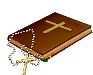 ĐỨC MARIA LÀ MẸ GIÁO HỘILTS: 03.03.2018, Đức giáo hoàng Phanxicô đã quyết định thiết lập lễ kính Đức Maria là Mẹ Giáo Hội và cử hành hằng năm vào ngày thứ hai sau lễ Chúa Thánh Thần hiện xuống.Công Đồng Vaticanô II trong Hiến chế Lumen Gentium, sau khi tuyên bố Đức Maria là “thành viên trổi vượt”, là “kiểu mẫu” và “gương sáng” của Giáo Hội, dạy tiếp: “Giáo Hội Công Giáo, được Chúa Thánh Thần chỉ dạy, dâng lên Người tình con thảo, như đối với một người Mẹ rất dấu yêu” (LG 53).Khi mô tả những tình cảm con thảo của mình, Giáo Hội nhìn nhận Đức Maria là người Mẹ yêu quý nhất của mình, gián tiếp tuyên bố người là Mẹ Giáo Hội, vì những lý do sau:- Mẹ làm Mẹ Giáo Hội khi nhận làm Mẹ Chúa Giêsu: “Đức Maria, với tư cách là Mẹ Đức Kitô cũng là Mẹ của tất cả mọi tín hữu và các chủ chăn, nghĩa là Mẹ Giáo Hội” (Đức phaolô VI).- Mẹ làm Mẹ Giáo Hội khi đứng dưới chân Thánh Giá Chúa Kitô: “Đây là con Bà… Đây là mẹ con” (Ga 19,26-27).- Mẹ là Mẹ Giáo Hội khi ở nhà Tiệc Ly, ngày Chúa Thánh Thần hiện xuống.Một ngày kia, thánh Gioan Bosco rao giảng về vinh quang của Mẹ Maria tại nhà thờ chính toà Torino. Giữa lúc đang thao thao bất tuyệt, ngài bỗng dừng lại thinh lặng một hồi lâu rồi đặt câu hỏi với cử toạ như sau: "Ai trong anh chị em có thể nói cho tôi biết Đức Mẹ là ai?" Thánh nhân phải lập lại câu hỏi đó đến ba lần mới nghe được một tiếng trả lời yếu ớt từ phía cuối nhà thờ như sau: "Thưa Cha, Đức Mẹ là Mẹ Thiên Chúa". Thánh Gioan Bosco gật đầu nói tiếp: "Đúng thế, Đức Mẹ là Mẹ Thiên Chúa, nhưng nói thế vẫn chưa đủ. Tôi muốn anh chị em kể hết những tước hiệu của Mẹ Maria". Liền sau đó, cử toạ liền kể ra tất cả những tước hiệu của Mẹ: Mẹ là cửa Thiên Đàng, Mẹ là Đấng an ủi những kẻ có tội, Mẹ là Đấng phù trợ các tín hữu, Mẹ là Đấng cứu chữa kẻ bệnh tật v.v... Sau khi nghe kể hết những tước hiệu mà người ta gán cho Đức Maria, thánh Gioan Bosco mỉm cười nói tiếp: "Đức Maria là tất cả những gì anh chị em vừa kể ra, nhưng vẫn chưa hết. Tôi muốn nói thêm về Đức Maria...". Chờ mãi vẫn không thấy có câu trả lời nào, thánh nhân mới nói: "Tôi xin được nói với anh chị em Đức Maria là ai: Ngài là Mẹ chúng ta. Phải, Mẹ chúng ta. Đó là điều đáng nói nhất về Mẹ Maria. Trên trần gian này, không ai có thể gần gũi thiết thân với chúng ta cho bằng Mẹ chúng ta, không ai yêu thương chúng ta hơn Mẹ chúng ta. Cũng thế trên Thiên Đàng không có vị thánh nào yêu thương chúng ta và sẵn sàng lắng nghe chúng ta cho bằng Mẹ Maria...".Mẹ Giáo Hội: Tước hiệu nói lên tương quan mẫu tử của Đức Maria với Giáo HộiTước hiệu này ít được sử dụng trong quá khứ, nhưng mới đây trở nên phổ biến hơn trong những công bố của huấn quyền Giáo Hội và trong sự sùng kính của dân Kitô hữu. Đầu tiên, người tín hữu kêu cầu Đức Maria với tước hiệu “Mẹ Thiên Chúa”, “Mẹ tín hữu” hay là “Mẹ chúng con” để nhấn mạnh tới tương quan với từng đứa con của mình.Về sau, do sự chú ý nhiều hơn tới mầu nhiệm Giáo Hội và mối tương quan của Đức Maria với Giáo Hội, nên Đức Trinh Nữ Rất Thánh bắt đầu được kêu cầu thường hơn là “Mẹ Giáo Hội”.Trước Công Đồng Vaticanô II, kiểu nói này được Đức Lêo XIII sử dụng, quả quyết rằng Đức Maria “đúng thật là Mẹ Giáo Hội” (Acta Leonis XIII, 15, 302). Tước hiệu này về sau được sử dụng nhiều lần trong các bài giảng của Đức Gioan XXIII và Đức Phaolô VI.Khởi từ ngày Truyền Tin, Đức Maria đã được kêu mời thuận ý khai mở Vương quốc cứu thế mà sau này sẽ xuất hiện với sự hình thành của Giáo Hội (Lc 2,26-35).Tại Cana (Ga 2,2-11), khi xin Con mình thi hành quyền năng cứu thế của Người, Đức Maria đã góp phần cơ bản vào việc ghi dấu đức tin trong cộng đoàn các môn đệ đầu tiên và hợp tác trong việc khai mở Nước Chúa, một nước đặt “mầm giống” và “khởi điểm” nơi Giáo Hội (LG 5).Trên Núi Sọ (Ga 19,27-27), Đức Maria kết hợp với hy lễ của Con và đã góp phần hợp tác mẫu tính của mình vào công trình cứu chuộc dưới hình thức của cơn đau đẻ, sinh ra nhân loại mới.Chính lúc Đức Maria đứng câm lặng dưới chân thập giá, mà Chúa Giêsu đã long trọng trối phó Ngài cho thánh Gioan và đồng thời cũng trao phó thánh Gioan cho Mẹ. Sự sinh nở nào cũng diễn ra trong đớn đau. Chính trong niềm đau tột cùng của những giây phút đứng kề bên thập giá Chúa Giêsu mà Đức Maria mới sinh hạ chúng ta, đã trở thành Mẹ của chúng ta. Thánh Gioan cũng tiếp nhận Mẹ trong niềm hiệp thông sâu xa vào thập giá của Chúa Giêsu.Sứ điệp của Đức Maria trong tất cả những lần hiện ra đều có chung một nội dung: đó là kêu gọi loài người ăn năn sám hối, cải thiện cuộc sống. Cũng như ngày xưa, đứng dưới chân thập giá Chúa Giêsu, Mẹ đã câm lặng nuốt từng nỗi đớn đau, ngày nay khi nhìn thảm cảnh của những người con cái đang chối bỏ lẫn nhau, đang chém giết nhau, đang đóng đinh nhau, Mẹ cũng bày tỏ một niềm đau.Thánh sử Luca nhắc tới sự hiện diện của Mẹ Chúa Giêsu trong cộng đoàn đầu tiên ở Giêrusalem (Cv 1,14; 2,3-4). Như vậy Thánh sử nhấn mạnh vai trò người mẹ của Đức Maria trong Giáo Hội mới sinh; bằng cách so sánh vai trò đó với vai trò của Người khi sinh ra Đấng Cứu Thế. Chiều kích Mẹ như thế trở thành một yếu tố cơ bản trong tương quan của Đức Maria với Dân mới được cứu chuộc.Căn cứ theo Kinh Thánh, giáo huấn của các giáo phụ nhìn nhận chức làm Mẹ của Đức Maria trong công trình Chúa Kitô và do đó, trong công trình của Giáo Hội.Theo thánh Irênê, Đức Maria “trở nên nguyên nhân cứu rỗi cho toàn dòng giống loài người” (PG 7, 959), và lòng thanh sạch của Đức Trinh Nữ “tái sinh người ta trong Thiên Chúa” (PG 7, 1080). Điều đó được thánh Ambrôsiô lặp lại: “Một Trinh Nữ đã sinh ra Đấng cứu rỗi cho thế gian, một Trinh Nữ đã mang đến sự sống cho mọi sự” (PL 16,1198), và nhiều giáo phụ  khác cũng lập lại khi gọi Đức Maria “Mẹ của sự cứu rỗi”.Thời trung cổ, thánh Anselmô thưa với Đức Maria thế này: “Mẹ là Mẹ của sự công chính hoá và cả những kẻ được công chính hoá, là Mẹ sự hoà giải và cả những kẻ được hoà giải, là Mẹ sự cứu rỗi và cả những kẻ được cứu rỗi” (PL 158, 957), còn nhiều tác giả khác lại gán cho Người tước hiệu “Mẹ ân sủng” và “Mẹ sự sống”.Đức Maria là “Mẹ Giáo Hội”Đức giáo hoàng Phaolô VI đã muốn Công Đồng Vaticanô II tuyên bố “Đức Maria là Mẹ Giáo Hội, nghĩa là của toàn thể Dân Chúa, của người tín hữu và các mục tử của họ”. Chính Đức Giáo Hoàng thực hiện điều đó khi đọc bài diễn văn bế mạc khoá thứ 3 Công Đồng (21.11.1964), Người cũng bảo: “từ nay toàn thể dân Kitô hữu hãy tôn kính và kêu cầu Đức Trinh Nữ Rất Thánh với tước hiệu này”.Kết LuậnĐức Maria là “Mẹ Giáo Hội” phản chiếu niềm xác tín sâu xa của cộng đoàn Dân Chúa, họ nhìn thấy nơi Đức Maria không những là người Mẹ của con người Chúa Kitô, mà còn của người tín hữu. Đức Maria được nhìn nhận là Mẹ sự cứu thế, Mẹ sự sống và Mẹ ân sủng, Mẹ những người được cứu chuộc và Mẹ của những kẻ sống… và là Mẹ đích thực của mỗi người chúng ta.Lược trích P.K.M, CMC (tinmung.net)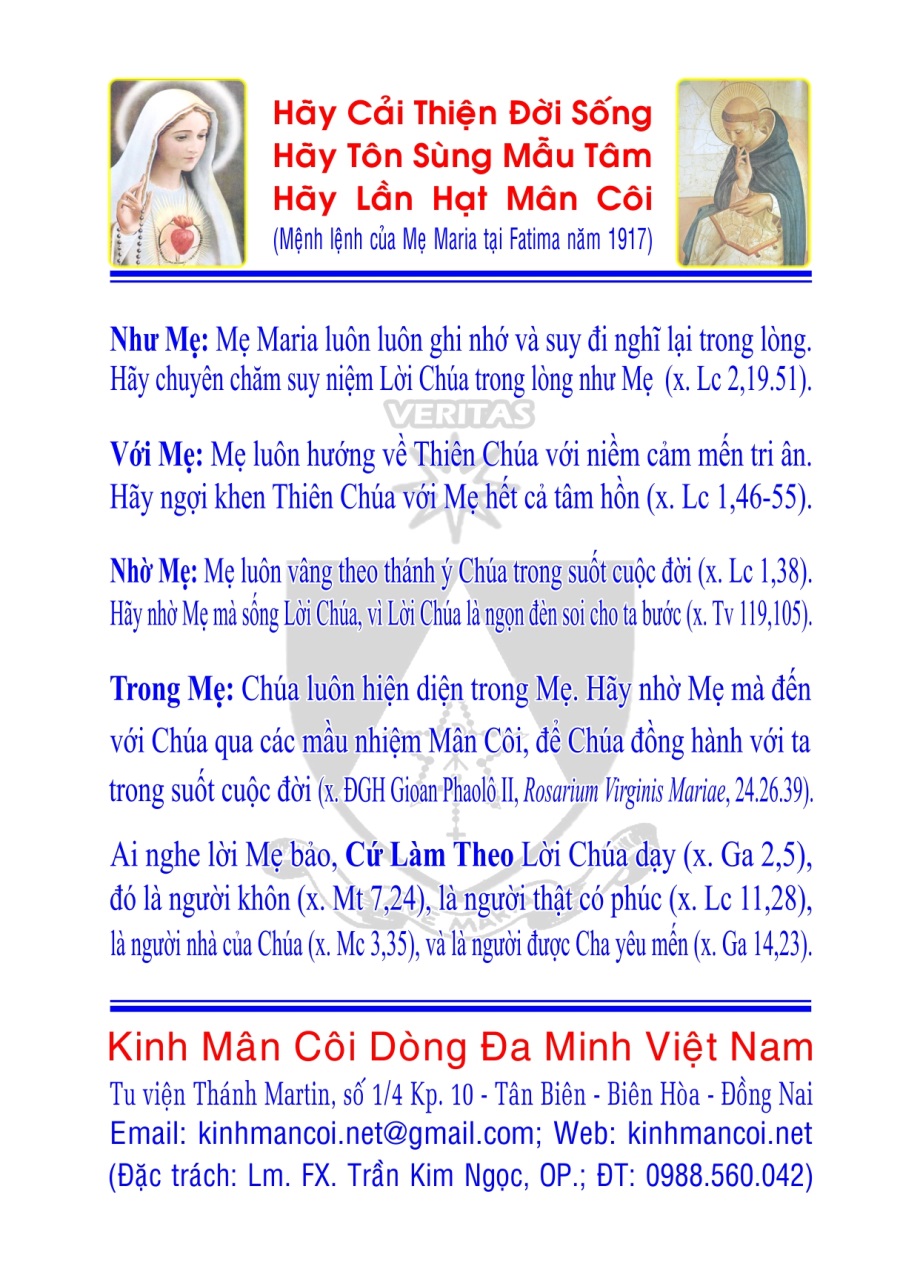 